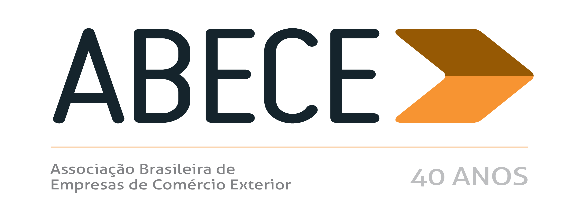 ALERTA MEDIDA DE DEFESA COMERCIAL – n°22/2016Prezado Associado,Informamos, para conhecimento imediato e adoção das providências cabíveis, a publicação de medidas de defesa comercial referentes aos produtos abaixo.ÉTER MONOBUTÍLICO DO ETILENOGLICOL (NCM 2909.43.10)  (Circular Secex nº 48, de 22/07/2016, DOU 25/07/2016).FILMES DE PET (NCM 3920.62.19, 3920.62.91 e 3920.62.99) (Circular Secex nº 49, de 28/07/2016, DOU 29/07/2016).CHAPAS GROSSAS E COM ADIÇÃO DE CROMO E TITANIO (NCM 7208.51.00, 7208.52.00 e 7225.40.90)  (Circular SECEX nº 52, de 09/08/2016, DOU 10/08/2016).VIDROS AUTOMOTIVOS (NCM 7007.11.00,7007.19.00,7007.21.00,7007.29.00 E 8708.29.99)  (Circular Secex nº 51, de 05/08/2016, DOU 8/08/2016):APARELHOS DE RAIOS X ODONTOLÓGICOS (NCM 9022.13.11 e 9022.12.00)  (Circular Secex nº 53, de 11/08/2016, DOU 12/08/2016).ANEXOCIRCULAR SECEX No 48, DE 22 DE JULHO DE 2016 (DOU 25/7/2016)O SECRETÁRIO DE COMÉRCIO EXTERIOR DO MINISTÉRIO DA INDÚSTRIA, COMÉRCIO EXTERIOR E SERVIÇOS, em consonância com o disposto no Acordo sobre a Implementação do Artigo VI do Acordo Geral sobre Tarifas e Comércio - GATT 1994, aprovado pelo Decreto Legislativo no 30, de 15 de dezembro de 1994, promulgado pelo Decreto no 1.355, de 30 de dezembro de 1994 e o contido no Decreto no 8.058, de 26 de julho de 2013, especialmente o previsto nos arts. 5o e 112, e tendo em vista o constante no Processo MDIC/SECEX 52272.000608/2015-22, decide: Prorrogar por até dois meses, a partir de 5 de agosto de 2016, o prazo para conclusão da revisão do direito antidumping aplicado sobre as importações brasileiras de éter monobutílico do etilenoglicol (EBMEG), comumente classificadas no item 2909.43.10 da Nomenclatura Comum do Mercosul - NCM, originárias dos Estados Unidos da América, iniciada por intermédio da Circular SECEX no 63, de 2 de outubro de 2015, publicada no Diário Oficial da União - D.O.U. de 5 de outubro de 2015. DANIEL MARTELETO GODINHOCIRCULAR SECEX No 49, DE 28 DE JULHO DE 2016 (DOU 29/07/2016)O SECRETÁRIO DE COMÉRCIO EXTERIOR, DO MINISTÉRIO DA INDÚSTRIA, COMÉRCIO EXTERIOR E SERVIÇOS, nos termos do Acordo sobre a Implementação do Artigo VI do Acordo Geral sobre Tarifas e Comércio - GATT 1994, aprovado pelo Decreto Legislativo no 30, de 15 de dezembro de 1994, e promulgado pelo Decreto no 1.355, de 30 de dezembro de 1994, de acordo com o disposto no art. 5o do Decreto no 8.058, de 26 de julho de 2013, e tendo em vista o que consta do Processo MDIC/SECEX nº 52272.000605/2015-99 e do Parecer no 34, de 11 de julho de 2016, elaborado pelo Departamento de Defesa Comercial – DECOM desta Secretaria, decide: 1. Encerrar, sem aplicação de medida antidumping, a investigação iniciada por intermédio da Circular SECEX no 45, de 9 de julho de 2015, publicada no Diário Oficial da União (D.O.U) de 10 de julho de 2016, para averiguar a existência de dumping nas exportações do Reino do Bareine e da República do Peru para o Brasil de filmes de PET, comumente classificadas nos itens 3920.62.19, 3920.62.91 e 3920.62.99 da Nomenclatura Comum do MERCOSUL – NCM, e de ameaça de dano à indústria doméstica decorrente de tal prática, nos termos do inciso I do art. 74 do Decreto no 8.058, de 2013, uma vez que não houve comprovação suficiente da existência de ameaça de dano à indústria doméstica. 2. Tornar públicos os fatos que justificaram essa decisão, conforme o anexo a esta Circular. 3. Esta Circular entra em vigor na data de sua publicação no Diário Oficial da União. DANIEL MARTELETO GODINHOCIRCULAR SECEX No 51, DE 5 DE AGOSTO DE 2016 (08/08/2016)O SECRETÁRIO DE COMÉRCIO EXTERIOR DO MINISTÉRIO DA INDÚSTRIA, COMÉRCIO EXTERIOR E SERVIÇOS, em consonância com o disposto no Acordo sobre a Implementação do Artigo VI do Acordo Geral sobre Tarifas e Comércio - GATT 1994, aprovado pelo Decreto Legislativo no 30, de 15 de dezembro de 1994, promulgado pelo Decreto no 1.355, de 30 de dezembro de 1994 e o contido no Decreto no 8.058, de 26 de julho de 2013, especialmente o previsto nos arts. 59 a 63, decide, no âmbito do Processo MDIC/SECEX 52272.001740/2015-51, tornar público os novos prazos que servirão de parâmetro para o restante da investigação da prática de dumping nas exportações de vidros automotivos da China para o Brasil, e de dano à indústria doméstica decorrente de tal prática, prorrogada por meio da Circular SECEX no 26, de 9 de maio de 2016, publicada no Diário Oficial da União (D.O.U.) de 10 de maio de 2016. Disposição legal – Decreto n o 8.058, de 2013 Prazos Datas previstas art.59 Encerramento da fase probatória da investigação 10/11/2016 art. 60 Encerramento da fase de manifestação sobre os dados e as informações constantes dos autos 30/11/2016 art. 61 Divulgação da nota técnica contendo os fatos essenciais que se encontram em análise e que serão considerados na determinação final 12/12/2016 art. 62 Encerramento do prazo para apresentação das manifestações finais pelas partes interessadas e Encerramento da fase de instrução do processo 2/01/2017 art. 63 Expedição, pelo DECOM, do parecer de determinação final 12/01/2017 DANIEL MARTELETO GODINHOCIRCULAR SECEX No 52, DE 9 DE AGOSTO DE 2016 (DOU 10/08/2016)O SECRETÁRIO DE COMÉRCIO EXTERIOR DO MINISTÉRIO DA INDÚSTRIA, COMÉRCIO EXTERIOR E SERVIÇOS, nos termos do Acordo sobre a Implementação do Artigo VI do Acordo Geral sobre Tarifas e Comércio - GATT 1994, aprovado pelo Decreto Legislativo no 30, de 15 de dezembro de 1994, e promulgado pelo Decreto no 1.355, de 30 de dezembro de 1994, de acordo com o disposto no art. 5o do Decreto no 8.058, de 26 de julho de 2013, e tendo em vista o que consta do Processo MDIC/SECEX 52272.001547/2016-00 e do Parecer no 37, de 2 de agosto de 2016, elaborado pelo Departamento de Defesa Comercial – DECOM desta Secretaria de Comércio Exterior - SECEX, considerando existirem elementos suficientes que indicam a existência de práticas comerciais que visam a frustrar a eficácia de direito antidumping em vigor para as exportações da China para o Brasil do produto objeto desta Circular, DECIDE: 1. Iniciar revisão anticircunvenção para averiguar a existência de práticas comerciais que visem a frustrar a eficácia do direito antidumping instituído pela Resolução CAMEX nº 77, de 2 de outubro de 2013, publicada no Diário Oficial da União (D.O.U.) de 3 de outubro de 2013, aplicado às importações brasileiras de laminados planos de baixo carbono e baixa liga provenientes de lingotamento convencional ou contínuo, (chapas grossas), comumente classificadas nos itens 7208.51.00 e 7208.52.00 da Nomenclatura Comum do MERCOSUL - NCM, originárias da China. 1.1. Tornar públicos os fatos que justificaram a decisão de início da revisão, conforme o anexo à presente circular. 1.2. A data do início da revisão será a da publicação desta circular no Diário Oficial da União - D.O.U. 2. A análise da existência de práticas comerciais que visem a frustrar a eficácia do direito antidumping em vigor considerou o período de abril de 2013 a março de 2016 e abrangeu as importações brasileiras de chapas grossas originárias ou procedentes da China, comumente classificadas nos itens 7208.51.00 e 7208.52.00 da Nomenclatura Comum do MERCOSUL – NCM, bem como as importações brasileiras de chapas grossas com adição de cromo e de titânio originárias ou procedentes da China, comumente classificadas no item 7225.40.90 das NCM, nos termos do inciso III do art. 121 do Decreto no 8058, de 2013. 3. A participação das partes interessadas no curso desta revisão anticircunvenção deverá realizar-se necessariamente por meio do Sistema DECOM Digital (SDD), de acordo com a Portaria SECEX nº 58, de 29 de julho de 2015. O endereço do SDD é http://decomdigital.mdic.gov.br. 4. De acordo com o disposto no § 3o do art. 45 do Decreto no 8.058, de 2013, deverá ser respeitado o prazo de vinte dias, contado a partir da data da publicação desta circular no D.O.U., para que outras partes que se considerem interessadas e seus respectivos representantes legais solicitem sua habilitação no referido processo. 5. A participação das partes interessadas no curso desta revisão anticircunvenção deverá realizar-se por meio de representante legal habilitado junto ao DECOM, por meio da apresentação da documentação pertinente no SDD. A intervenção em processos de defesa comercial de representantes legais que não estejam habilitados somente será admitida nas hipóteses previstas na Portaria SECEX nº 58, de 2015. A regularização da habilitação dos representantes que realizarem estes atos deverá ser feita em até 91 dias após o início da revisão, sem possibilidade de prorrogação. A ausência de regularização da representação nos prazos e condições previstos fará com que os atos a que fazem referência este parágrafo sejam havidos por inexistentes. 6. A representação de governos estrangeiros dar-se-á por meio do chefe da representação oficial no Brasil ou por meio de representante por ele designado. A designação de representantes deverá ser protocolada, por meio do SDD, junto ao DECOM em comunicação oficial da representação correspondente. 7. Na forma do que dispõe o art. 127 do Decreto no 8.058, de 2013, serão remetidos questionários aos produtores ou exportadores conhecidos, conforme definidos no inciso III do art. 126, que disporão de vinte dias para restituí-los, por meio do SDD, contados da data de ciência. Presume-se que as partes interessadas terão ciência de documentos impressos enviados pelo DECOM 5 (cinco) dias após a data de seu envio ou transmissão, no caso de partes interessadas nacionais, e 10 (dez) dias, caso sejam estrangeiras, conforme o art. 19 da Lei 12.995, de 18 de junho de 2014.8. De acordo com o previsto nos arts. 49 e 58 do Decreto no 8.058, de 2013, as partes interessadas terão oportunidade de apresentar, por meio do SDD, os elementos de prova que considerem pertinentes. As audiências previstas no art. 55 do referido decreto deverão ser solicitadas no prazo de cinco meses, contado da data de início da revisão, e as solicitações deverão estar acompanhadas da relação dos temas específicos a serem nela tratados. Ressalte-se que somente representantes devidamente habilitados poderão ter acesso ao recinto das audiências relativas aos processos de defesa comercial e se manifestar em nome de partes interessadas nessas ocasiões. 9. Na forma do que dispõem o § 3o do art. 50, o art. 134 e o parágrafo único do art. 179 do Decreto n o 8.058, de 2013, caso uma parte interessada negue acesso às informações necessárias, não as forneça tempestivamente ou crie obstáculos à revisão, o DECOM poderá elaborar suas determinações finais com base nos fatos disponíveis, incluídos aqueles disponíveis na petição de início da revisão, o que poderá resultar em determinação menos favorável àquela parte do que seria caso a mesma tivesse cooperado. 10. Caso se verifique que uma parte interessada prestou informações falsas ou errôneas, tais informações não serão consideradas e poderão ser utilizados os fatos disponíveis. 11. À luz do disposto no art. 128 do Decreto no 8.058, de 2013, a revisão deverá ser concluída no prazo de seis meses, contado de sua data de início, podendo esse prazo ser prorrogado por até três meses, em circunstâncias excepcionais. 12. Esclarecimentos adicionais podem ser obtidos pelo telefone +55 61 2027-9333/9342 ou pelo endereço eletrônico chapastitanio@mdic.gov.br. DANIEL MARTELETO GODINHOCIRCULAR SECEX No 53, DE 11 DE AGOSTO DE 2016 (DOU 12/08/2016)O SECRETÁRIO DE COMÉRCIO EXTERIOR DO MINISTÉRIO DA INDÚSTRIA, COMÉRCIO EXTERIOR E SERVIÇOS, em consonância com o disposto no Acordo sobre a Implementação do Artigo VI do Acordo Geral sobre Tarifas e Comércio - GATT 1994, aprovado pelo Decreto Legislativo no 30, de 15 de dezembro de 1994, promulgado pelo Decreto no 1.355, de 30 de dezembro de 1994 e o contido no Decreto no 8.058, de 26 de julho de 2013, especialmente o previsto nos arts. 5 o e 72, e tendo em vista o constante no Processo MDIC/SECEX 52272.001172/2015-99, decide prorrogar por até oito meses, a partir de 22 de agosto de 2016, o prazo para conclusão da investigação de prática de dumping, de dano à indústria doméstica e de relação causal entre esses, nas exportações para o Brasil de aparelhos de raios X panorâmicos odontológicos, analógicos ou digitais, usualmente classificadas nos itens 9022.13.11 e 9022.12.00 da Nomenclatura Comum do Mercosul - NCM, originárias da Alemanha, iniciada por intermédio da Circular SECEX no 66, de 21 de outubro de 2015, publicada no Diário Oficial da União - D.O.U. de 22 de outubro de 2015. DANIEL MARTELETO GODINHO